Dato: 

Rektor: ______________________________________________Unntatt offentlighet, jfr. offl. § 13, jft. fvl. § 13Informasjon om PP-tjenesten (PPT)Skolen har informert dere om sin bekymring for deres barn, og har iverksatt flere tiltak for å tilrettelegge opplæringstilbudet på en best mulig måte. PPT ønsker at både skolen, hjemmet og eleven skal kunne være trygg på at eleven får tidlig og rett hjelp. Vi arbeider sammen med skolen for å bidra til at alle elevene får et tilfredsstillende utbytte av opplæringen, og at elever som har behov for individuell oppfølging får dette, uavhengig av en henvisning eller ikke. Som et ledd i å spisse opplæringstilbudet ytterligere for deres barn, ønsker skolen nå å henvise til PPT, og til det trenger de deres samtykke. Alt etter forespørselen fra skolen, er det i hovedsak to ting vi bistår med i forbindelse med henvisning av elever:Det er et ønske om en utredning av læreforutsetningene til barnet, for på den måten å vite mer om hvordan skolen bør tilrettelegge på en best mulig måte. En utredning vil bestå av testing, observasjoner og samtaler med dere, barnet og personalet på skolen. Vi i PPT legger vekt på å skape en trygg og barnevennlig situasjon, og vi har erfaring med bruk av tester og kartlegging. Vi bruker også tiden til å få en dialog med eleven rundt skolesituasjonen. En utredning ender alltid med en skriftlig utredningsrapport. Det hender at en utredning ender i en anbefaling om viderehenvisning for ytterligere utredning ved BUP (Barne- og ungdomspsykiatrien), habiliteringstjenesten (Barne- og ungdomsklinikken) eller Statped (Statlig pedagogisk støttesystem). Testutredning i regi av PPT er frivillig.Det er et ønske om at PPT utarbeider en sakkyndig vurdering (etter opplæringsloven § 5-1), hvor vi vurderer om eleven får et forsvarlig opplæringstilbud. Dersom vi vurderer at en elev trenger fritak fra kompetansekravene i læreplanverket, anbefaler vi spesialundervisning, hvor elevens opplæringstilbud blir angitt. En sakkyndig vurdering vil i hovedsak basere seg på skolens beskrivelser av elevens vansker i henvisningen til PPT, og derfor er henvisningsskjemaet problemorientert. Videre kan en vurdering også innebære utredning, slik beskrevet over. Imidlertid er vi også opptatte av deres syn på saken, samt hva barnet selv har å si om sin skolesituasjon. Når vi har utarbeidet en utredningsrapport eller en sakkyndig vurdering, vil skolen tilrettelegge opplæringstilbudet ut fra våre anbefalinger, og dialogen vil i hovedsak være mellom skolen og dere. Ved ønske om vår bistand igjen, vil det være behov for en rehenvisning fra skolen. Ytterligere informasjon om PPT finner du på www.ralingen.kommune.no. Det finnes også informasjon om PPT og spesialundervisning på en rekke språk på www.udir.no. Du hører fra oss i løpet av en måned fra vi har mottatt henvisningen. Med vennlig hilsen Rælingen PPTOpplysninger fra foresatte fylles ut av foresatte og legges ved henvisningen kun dersom de ønsker et slikt vedlegg. HENVISNING FOR BARNESKOLE TIL PPTHENVISNING FOR BARNESKOLE TIL PPTHENVISNING FOR BARNESKOLE TIL PPTHENVISNING FOR BARNESKOLE TIL PPTHenvist/rehenvist sak vedrørende:Født:Skole:Henvist/rehenvist sak vedrørende:Født:Skole:Henvist/rehenvist sak vedrørende:Født:Skole:Henvist/rehenvist sak vedrørende:Født:Skole:PÅSE AT FØLGENDE PUNKTER ER MED I HENVISNINGEN:PÅSE AT FØLGENDE PUNKTER ER MED I HENVISNINGEN:PÅSE AT FØLGENDE PUNKTER ER MED I HENVISNINGEN:PÅSE AT FØLGENDE PUNKTER ER MED I HENVISNINGEN:1Underskrift fra foresatteUnderskrift fra foresatteUnderskrift fra foresatte2Underskrift fra rektorUnderskrift fra rektorUnderskrift fra rektor3Drøfting med PPT i forkant av henvisningen Navn:Dato:4Dokumentasjon av syn- og hørselstestDokumentasjon av syn- og hørselstestDokumentasjon av syn- og hørselstest5Beskrivelse av behovet for spesialundervisning/fortsatt behov for spesialundervisningBeskrivelse av behovet for spesialundervisning/fortsatt behov for spesialundervisningBeskrivelse av behovet for spesialundervisning/fortsatt behov for spesialundervisning6Beskrivelse av i hvilken grad eleven vurderes å kunne arbeide mot kompetansemålene for trinnetBeskrivelse av i hvilken grad eleven vurderes å kunne arbeide mot kompetansemålene for trinnetBeskrivelse av i hvilken grad eleven vurderes å kunne arbeide mot kompetansemålene for trinnet7Kartlegging/kartleggingsprøverKartlegging/kartleggingsprøverKartlegging/kartleggingsprøver8Vurdering av kartleggingsprøverVurdering av kartleggingsprøverVurdering av kartleggingsprøver9Opplysninger fra foresatteOpplysninger fra foresatteOpplysninger fra foresatteAnnet:____________________________________________________________________________________
Rælingen PPT sender saker i retur til skoler når innsendte papirer er mangelfulle og/eller ikke gir tilstrekkelig og nødvendig informasjon.Annet:____________________________________________________________________________________
Rælingen PPT sender saker i retur til skoler når innsendte papirer er mangelfulle og/eller ikke gir tilstrekkelig og nødvendig informasjon.Annet:____________________________________________________________________________________
Rælingen PPT sender saker i retur til skoler når innsendte papirer er mangelfulle og/eller ikke gir tilstrekkelig og nødvendig informasjon.Annet:____________________________________________________________________________________
Rælingen PPT sender saker i retur til skoler når innsendte papirer er mangelfulle og/eller ikke gir tilstrekkelig og nødvendig informasjon.HenvisningHenvisningHenvisningHenvisningNavnFødselsnummerAdresseSkoleTrinnOppstart henvisende skoleForesatt 1FornavnFornavnEtternavnEtternavnEtternavnEtternavnAdresseTelefonEpostMor Far Annet Behov for tolkNei ☐Ja ☐       Språk:   Ja ☐       Språk:   Ja ☐       Språk:   Ja ☐       Språk:   Ja ☐       Språk:   Foresatt 2FornavnFornavnEtternavnEtternavnEtternavnEtternavnAdresseTelefonEpostMor Far AnnetBehov for tolkNei ☐Ja ☐       Språk:  Ja ☐       Språk:  Ja ☐       Språk:  Ja ☐       Språk:  Ja ☐       Språk:  Søsken (kjønn og fødselsår):Søsken (kjønn og fødselsår):Søsken (kjønn og fødselsår):Søsken (kjønn og fødselsår):ForeldreansvarMorFarAndreBor hosMor               %    Far                   %AndreHenvisningsgrunnUro          Samspill                   Konsentrasjon               Skolevegring  Lese- og skrivevanske                   Matematikkvanske Språkvanske               Hørselsvanske              Synsvanske  Generelle lærevansker                           Annet: Opplysninger fra skolenOpplysninger fra skolenOpplysninger fra skolenOpplysninger fra skolenGi en kort beskrivelse av vanskene/grunn for henvisningenNår startet vanskene?Hva sier eleven om skolesituasjonen?Hva uttrykker eleven om trivsel på skolen faglig og sosialt?Hva ønsker dere at PP-tjenesten skal bidra med?Andre opplysningerAndre opplysningerAndre opplysningerAndre opplysningerSamsynsundersøkelse    Undersøkelsesdato:                                      AvSamsynsundersøkelse    Undersøkelsesdato:                                      AvSamsynsundersøkelse    Undersøkelsesdato:                                      AvSamsynsundersøkelse    Undersøkelsesdato:                                      AvHørselsundersøkelse    Undersøkelsesdato:                                        AvHørselsundersøkelse    Undersøkelsesdato:                                        AvHørselsundersøkelse    Undersøkelsesdato:                                        AvHørselsundersøkelse    Undersøkelsesdato:                                        AvDiagnose(r):Annet:Diagnose(r):Annet:Diagnose(r):Annet:Diagnose(r):Annet:Samtaler med helsesykepleier/psykologSamtaler med helsesykepleier/psykologPågående     Avsluttet   LogopedLogopedPågående     Avsluttet   Barneverntjenesten Barneverntjenesten Pågående     Avsluttet   Behandling/utredning BUP/habiliteringBehandling/utredning BUP/habiliteringPågående     Avsluttet   Fysio-/ ergoterapeut Fysio-/ ergoterapeut Pågående     Avsluttet   Flyktning- og inkluderingstjenestenFlyktning- og inkluderingstjenestenPågående     Avsluttet   AndreAndrePågående     Avsluttet   SamtykkeerklæringSamtykkeerklæringSamtykkeerklæringSamtykkeerklæringVi/jeg som foresatt(e) samtykker til henvisning PPT:Vi/jeg som foresatt(e) samtykker til henvisning PPT:Vi/jeg som foresatt(e) samtykker til henvisning PPT:Vi/jeg som foresatt(e) samtykker til henvisning PPT:Dato:                                 Signatur foresatt 1: 
Dato:                                 Signatur foresatt 2: Undertegnede kan senere opphøre samtykkeDato:                                 Signatur foresatt 1: 
Dato:                                 Signatur foresatt 2: Undertegnede kan senere opphøre samtykkeDato:                                 Signatur foresatt 1: 
Dato:                                 Signatur foresatt 2: Undertegnede kan senere opphøre samtykkeDato:                                 Signatur foresatt 1: 
Dato:                                 Signatur foresatt 2: Undertegnede kan senere opphøre samtykkeRelevant kartlegging (sett kryss og dato)Legg ved kopi av resultatark med kort vurdering av kartleggingsprøvene (ikke hele kartleggingsprøven)Relevant kartlegging (sett kryss og dato)Legg ved kopi av resultatark med kort vurdering av kartleggingsprøvene (ikke hele kartleggingsprøven)Relevant kartlegging (sett kryss og dato)Legg ved kopi av resultatark med kort vurdering av kartleggingsprøvene (ikke hele kartleggingsprøven)Relevant kartlegging (sett kryss og dato)Legg ved kopi av resultatark med kort vurdering av kartleggingsprøvene (ikke hele kartleggingsprøven)Relevant kartlegging (sett kryss og dato)Legg ved kopi av resultatark med kort vurdering av kartleggingsprøvene (ikke hele kartleggingsprøven)Relevant kartlegging (sett kryss og dato)Legg ved kopi av resultatark med kort vurdering av kartleggingsprøvene (ikke hele kartleggingsprøven)Relevant kartlegging (sett kryss og dato)Legg ved kopi av resultatark med kort vurdering av kartleggingsprøvene (ikke hele kartleggingsprøven)Relevant kartlegging (sett kryss og dato)Legg ved kopi av resultatark med kort vurdering av kartleggingsprøvene (ikke hele kartleggingsprøven)CarlstenCarlstenCarlstenCarlstenCarlstenDato:Dato:Dato:OrdkjedetestOrdkjedetestOrdkjedetestOrdkjedetestOrdkjedetestDato:Dato:Dato:OrddiktatOrddiktatOrddiktatOrddiktatOrddiktatDato:Dato:Dato:Språk 6-16Språk 6-16Språk 6-16Språk 6-16Språk 6-16Dato:Dato:Dato:FriskrivningsarbeidFriskrivningsarbeidFriskrivningsarbeidFriskrivningsarbeidFriskrivningsarbeidDato:Dato:Dato:Udir kartleggingsprøver Udir kartleggingsprøver Udir kartleggingsprøver Udir kartleggingsprøver Udir kartleggingsprøver Dato:Dato:Dato:Kartlegging for språklige minoriteter/TOSPKartlegging for språklige minoriteter/TOSPKartlegging for språklige minoriteter/TOSPKartlegging for språklige minoriteter/TOSPKartlegging for språklige minoriteter/TOSPDato:Dato:Dato:Alle tellerAlle tellerAlle tellerAlle tellerAlle tellerDato:Dato:Dato:Nasjonale prøverNasjonale prøverNasjonale prøverNasjonale prøverNasjonale prøverDato:Dato:Dato:KartleggerenKartleggerenKartleggerenKartleggerenKartleggerenDato:Dato:Dato:STASSTASSTASSTASSTASDato:Dato:Dato:CBCLCBCLCBCLCBCLCBCLDato:Dato:Dato:Nordisk Kartleggingsskjema 5-15Nordisk Kartleggingsskjema 5-15Nordisk Kartleggingsskjema 5-15Nordisk Kartleggingsskjema 5-15Nordisk Kartleggingsskjema 5-15Dato:Dato:Dato:Annen kartleggingAnnen kartleggingAnnen kartleggingAnnen kartleggingAnnen kartleggingDato:Dato:Dato:Arbeidet på skolen med eleven innen ordinær opplæringArbeidet på skolen med eleven innen ordinær opplæringArbeidet på skolen med eleven innen ordinær opplæringArbeidet på skolen med eleven innen ordinær opplæringArbeidet på skolen med eleven innen ordinær opplæringArbeidet på skolen med eleven innen ordinær opplæringArbeidet på skolen med eleven innen ordinær opplæringArbeidet på skolen med eleven innen ordinær opplæringHar eleven hatt fravær? Ev. hva har dette vært begrunnet med?Har eleven hatt fravær? Ev. hva har dette vært begrunnet med?Beskriv kort organisatoriske rammer for opplæringen rundt eleven (Antall elever,
deltakelse i smågrupper o.l)Beskriv kort organisatoriske rammer for opplæringen rundt eleven (Antall elever,
deltakelse i smågrupper o.l)Klassens timeplan, inkl. styrke inn i klassenSkriv spesialpedagog (SP), pedagog (P) og barneveileder (BV)Klassens timeplan, inkl. styrke inn i klassenSkriv spesialpedagog (SP), pedagog (P) og barneveileder (BV)Klassens timeplan, inkl. styrke inn i klassenSkriv spesialpedagog (SP), pedagog (P) og barneveileder (BV)Klassens timeplan, inkl. styrke inn i klassenSkriv spesialpedagog (SP), pedagog (P) og barneveileder (BV)Klassens timeplan, inkl. styrke inn i klassenSkriv spesialpedagog (SP), pedagog (P) og barneveileder (BV)Klassens timeplan, inkl. styrke inn i klassenSkriv spesialpedagog (SP), pedagog (P) og barneveileder (BV)Klassens timeplan, inkl. styrke inn i klassenSkriv spesialpedagog (SP), pedagog (P) og barneveileder (BV)Klassens timeplan, inkl. styrke inn i klassenSkriv spesialpedagog (SP), pedagog (P) og barneveileder (BV)Klokke:MandagMandagTirsdagOnsdagOnsdagTorsdagFredagElevens timeplan (spesialundervisning) Skriv spesialpedagog (SP), pedagog (P) og barneveileder (BV)Elevens timeplan (spesialundervisning) Skriv spesialpedagog (SP), pedagog (P) og barneveileder (BV)Elevens timeplan (spesialundervisning) Skriv spesialpedagog (SP), pedagog (P) og barneveileder (BV)Elevens timeplan (spesialundervisning) Skriv spesialpedagog (SP), pedagog (P) og barneveileder (BV)Elevens timeplan (spesialundervisning) Skriv spesialpedagog (SP), pedagog (P) og barneveileder (BV)Elevens timeplan (spesialundervisning) Skriv spesialpedagog (SP), pedagog (P) og barneveileder (BV)Elevens timeplan (spesialundervisning) Skriv spesialpedagog (SP), pedagog (P) og barneveileder (BV)Elevens timeplan (spesialundervisning) Skriv spesialpedagog (SP), pedagog (P) og barneveileder (BV)Klokke:MandagMandagTirsdagOnsdagOnsdagTorsdagFredagBeskrivelse av eleven
(fyll inn aktuelle fagområder)Beskrivelse av eleven
(fyll inn aktuelle fagområder)Beskrivelse av eleven
(fyll inn aktuelle fagområder)Elevens mestringsarenaerElevens mestringsarenaerElevens mestringsarenaerHvilke interesser og hobbyer har eleven?Deltar eleven på fritidsaktiviteter?Hvilke situasjoner/arenaer opplever eleven mestring?NorskNorskNorskFørleseferdigheterHvordan er elevens fonologiske bevissthet? Rime, klappe stavelserFørleseferdigheterHvordan er elevens fonologiske bevissthet? Rime, klappe stavelserLesingLesehastighet, leseforståelse og leseflytLesingLesehastighet, leseforståelse og leseflytSkriftligSkriftforming, formuleringsevne, skriveglede og rettskrivningsferdigheterSkriftligSkriftforming, formuleringsevne, skriveglede og rettskrivningsferdigheterMuntligHvordan uttrykker eleven seg når han/hun skal fortelle noe i liten eller stor gruppe? Hva får eleven med seg av undervisningenMuntligHvordan uttrykker eleven seg når han/hun skal fortelle noe i liten eller stor gruppe? Hva får eleven med seg av undervisningenGjennomførte tiltakOrganisering, materiell, læringsstrategi Gjennomførte tiltakOrganisering, materiell, læringsstrategi Varighet og effekt av iverksatte tiltakVarighet og effekt av iverksatte tiltakHvilket årstrinn befinner eleven seg på iht. kompetansemålHvilket årstrinn befinner eleven seg på iht. kompetansemålMatematikkMatematikkMatematikkForståelse for grunnleggende matematiske begreperAntall, mengde, størrelse (stor/liten i forhold til), retning, tidsoppfatning Forståelse for grunnleggende matematiske begreperAntall, mengde, størrelse (stor/liten i forhold til), retning, tidsoppfatning Kunnskaper innen de fire regnearterAddisjon, subtraksjon, multiplikasjon og divisjonKunnskaper innen de fire regnearterAddisjon, subtraksjon, multiplikasjon og divisjonTekstregnestykkerHvordan mestrer eleven slike oppgaver?TekstregnestykkerHvordan mestrer eleven slike oppgaver?Kunnskap innen områdene geometri, måling og statistikkKunnskap innen områdene geometri, måling og statistikkKan eleven klokka (digital og analog)Kan eleven klokka (digital og analog)Gjennomførte tiltakOrganisering, materiell og læringsstrategiGjennomførte tiltakOrganisering, materiell og læringsstrategiVarighet og effekt av iverksatte tiltakVarighet og effekt av iverksatte tiltakHvilket årstrinn befinner eleven seg på iht. kompetansemålHvilket årstrinn befinner eleven seg på iht. kompetansemålEngelskEngelskEngelskMuntligHvordan uttrykker eleven seg?Hva forstår eleven?MuntligHvordan uttrykker eleven seg?Hva forstår eleven?LesingHvordan er elevensleseforståelse og leseflyt?LesingHvordan er elevensleseforståelse og leseflyt?SkriftligHvordan er elevensformuleringsevne og rettskrivingsferdigheter?SkriftligHvordan er elevensformuleringsevne og rettskrivingsferdigheter?Gjennomførte tiltakOrganisering, materiell og læringsstrategiGjennomførte tiltakOrganisering, materiell og læringsstrategiVarighet og effekt av iverksatte tiltakVarighet og effekt av iverksatte tiltakHvilket årstrinn befinner eleven seg på iht. kompetansemålHvilket årstrinn befinner eleven seg på iht. kompetansemålØvrige teoretiske fagØvrige teoretiske fagØvrige teoretiske fagForståelse for fagbegreperHvordan er elevens forståelse avfagbegreper?Forståelse for fagbegreperHvordan er elevens forståelse avfagbegreper?Elevens interesse for fageneHvordan er elevens interesse for fagene?Elevens interesse for fageneHvordan er elevens interesse for fagene?Gjennomførte tiltakOrganisering, materiell og læringsstrategiGjennomførte tiltakOrganisering, materiell og læringsstrategiVarighet og effekt av iverksatte tiltakVarighet og effekt av iverksatte tiltakHvilket årstrinn befinner eleven seg på iht. kompetansemålHvilket årstrinn befinner eleven seg på iht. kompetansemålPraktisk-estetiske fagPraktisk-estetiske fagPraktisk-estetiske fagBeskrivelse ut fra følgendeInteresser, engasjement, idéer og gjennomføring av oppgaver/arbeidBeskrivelse ut fra følgendeInteresser, engasjement, idéer og gjennomføring av oppgaver/arbeidGjennomførte tiltakOrganisering, materiell, læringsstrategiGjennomførte tiltakOrganisering, materiell, læringsstrategiVarighet og effekt av iverksatte tiltakVarighet og effekt av iverksatte tiltakHvilket årstrinn befinner eleven seg på iht. kompetansemålHvilket årstrinn befinner eleven seg på iht. kompetansemålKroppsøving og motoriske ferdigheterKroppsøving og motoriske ferdigheterKroppsøving og motoriske ferdigheterHvordan er elevensgrovmotorikk, koordinasjon, individuelle aktiviteter og lagspillHvordan er elevensgrovmotorikk, koordinasjon, individuelle aktiviteter og lagspillHvordan er elevensfinmotorikk, blyantgrepHvordan er elevensfinmotorikk, blyantgrepGjennomførte tiltakOrganisering, materiell og læringsstrategiGjennomførte tiltakOrganisering, materiell og læringsstrategiVarighet og effekt av iverksatte tiltakVarighet og effekt av iverksatte tiltakHvilket årstrinn befinner eleven seg på iht. kompetansemål?Hvilket årstrinn befinner eleven seg på iht. kompetansemål?Faglig fungeringFaglig fungeringFaglig fungeringElevens selvstendighet og planleggingsevne (holde orden, komme i gang med oppgaver og gjennomføre)Elevens selvstendighet og planleggingsevne (holde orden, komme i gang med oppgaver og gjennomføre)Elevens samarbeidsevnerLytte, vente på tur, ta imot beskjeder, elevens måter å være deltakende på, ta initiativElevens samarbeidsevnerLytte, vente på tur, ta imot beskjeder, elevens måter å være deltakende på, ta initiativElevens konsentrasjonsevneElevens konsentrasjonsevnePå hvilken måte får eleven med seg fellesbeskjeder?På hvilken måte får eleven med seg fellesbeskjeder?Hvordan forholder eleven seg til klasseromsregler?Hvordan forholder eleven seg til klasseromsregler?
Får eleven noen tilpasninger med leksene? Hvor lang tid bruker eleven på lekser?
Får eleven noen tilpasninger med leksene? Hvor lang tid bruker eleven på lekser?Generelle tiltak for elevens faglige fungeringDagsplan, plassering i klasserommet, avtale om pauser etc. Generelle tiltak for elevens faglige fungeringDagsplan, plassering i klasserommet, avtale om pauser etc. Sosio-emosjonell fungeringSosio-emosjonell fungeringSosio-emosjonell fungeringSamhandling med andre eleverLekeferdigheter, åpenhet, trygghet, ta kontakt med andre, dele sin mening, lese sosiale situasjoner, dele med andre, vise omsorg, emosjonsregulering, elevens rolle i elevgruppen Samhandling med andre eleverLekeferdigheter, åpenhet, trygghet, ta kontakt med andre, dele sin mening, lese sosiale situasjoner, dele med andre, vise omsorg, emosjonsregulering, elevens rolle i elevgruppen Gjennomførte tiltak innen sosio-emosjonell fungeringGjennomførte tiltak innen sosio-emosjonell fungeringVarighet og effekt av iverksatte tiltakVarighet og effekt av iverksatte tiltakEr det gitt særskilt språkopplæring for eleven § 2.8Er det gitt særskilt språkopplæring for eleven § 2.8Er det gitt særskilt språkopplæring for eleven § 2.8Hvor lenge har eleven bodd i Norge?Elevens fungering på morsmåletPedagogisk fagstøtte på morsmåletAntall timer i uka, samordning av trinnets plan?Beskrivelse av særskilt språkopplæringAntall timer i uka, samordning av trinnets plan? Materiell, hvordan mestrer eleven denne opplæringen?For elever på 7. trinnFor elever på 7. trinnFor elever på 7. trinnHvordan vurderer du elevens forutsetninger og muligheter i ungdomskolen?Oppsummerende vurdering av elevens fungeringRapporten er utarbeidet avRapporten er utarbeidet avRapporten er utarbeidet avKontaktlærer/pedagogNavn:Dato:Sign.RektorNavn:Dato:Sign.Kopi sendes foresatteKopi sendes foresatteKopi sendes foresatteOpplysninger fra foresatte Gi en kort beskrivelse av vanskene/ grunn for henvisningen: Beskriv barnets sterke sider: Når startet vanskene? Særlige merknader i barnets utvikling (fødsel, språk, motorikk, følelser, sykdommer/skader, livshendelser): Fungerer synet normalt? □ Ja □ Nei Fungerer hørsel normalt? □ Ja □ Nei  Eventuelt hvilken lege er konsultert når det gjelder syn/hørsel? Hvem består den nærmeste familie av til daglig: Gi en kort beskrivelse av hva du/dere har gjort for å hjelpe barnet: Har du/dere vært i kontakt med andre instanser/fagpersoner (som helsestasjon, lege, sosial-/barneverntjenester eller andre)? Eventuelle rapporter legges ved henvisningen. Hva ønsker du/dere at PP-tjenesten skal gjøre: Samtykke til samarbeid  ☐ Helsestasjon / skolehelsetjeneste ☐ Barneverntjeneste ☐ Psykiatritjeneste ☐ Fastlege /spesialisttjeneste  ☐ Andre Hvilke andre: Sted  DatoUnderskrift foresatte 1 Sted Dato Underskrift foresatte 2 Dette samtykket kan endres eller trekkes tilbake senere dersom det er ønskelig Dette samtykket kan endres eller trekkes tilbake senere dersom det er ønskelig Dette samtykket kan endres eller trekkes tilbake senere dersom det er ønskelig 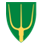 